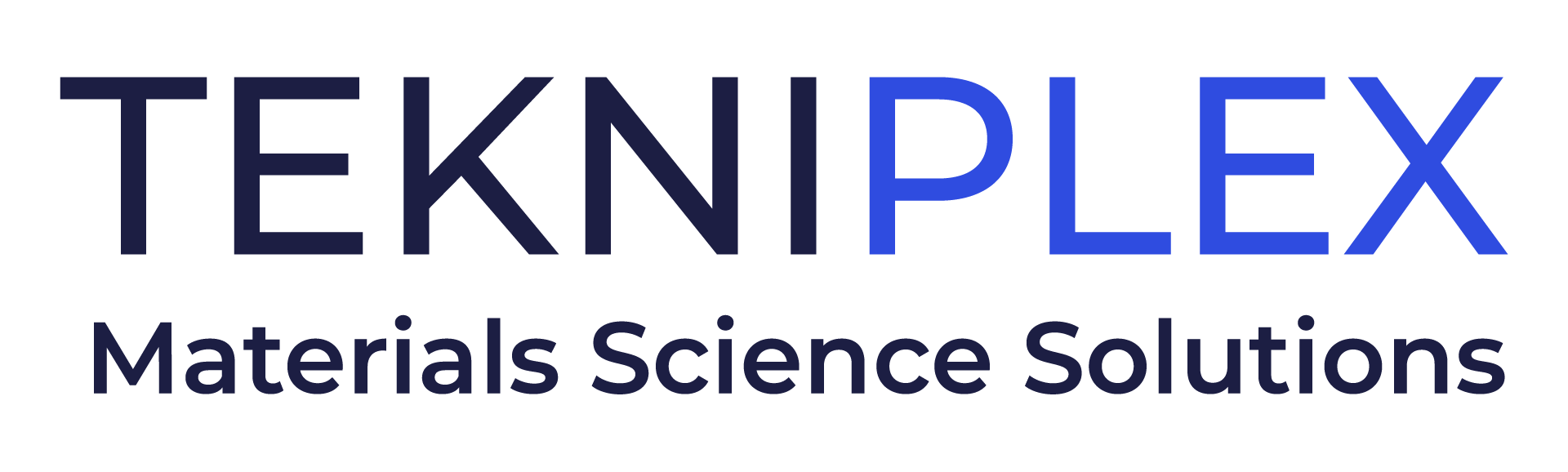 Media Contact: 	Peter Gavigan									TekniPlex								+1 (908) 720-5391								Peter.Gavigan@tekni-plex.com 			Christopher Dale			Turchette Agency			+1 (973) 227-8080 ext. 116			cdale@turchette.com 		At IPPE Show, TekniPlex Consumer Products to Showcase Fiber-Based Cartons and Other Sustainable Packaging Solutions for Eggs, Meat & Poultry Highlights include new Fiber ProPlus Egg Cartons, as well as PET & foam PP meat processing trays.Wayne, PA – TekniPlex Consumer Products, a globally integrated provider of innovative solutions through materials science and manufacturing technologies, will have its growing fiber-based packaging prowess on full display at the International Production & Processing Expo, January 30-February 1 in Atlanta. At Stand 32033, the company’s offerings will be punctuated by its range of egg cartons comprised of recycled fiber, including its new Fiber ProPlus Egg Cartons. Recyclable wherever paper and cardboard recycling is available, the cartons are proven to provide exemplary product protection and perform exceptionally on all industry standard packaging equipment.  TekniPlex Consumer Products is a longstanding leader in the egg packaging space. The company continues to invest heavily in the fiber egg cartons segment, particularly at its soon-to-open greenfield molded fiber production facility in Van Wert, OH. Expected to commence operations in Q2 2024, the 200,000-square-foot plant marks TekniPlex’s eighth molded fiber facility. In addition, TekniPlex Consumer Products will show prototypes of its forthcoming Bi-fold Egg Cartons comprised of 100% post-consumer recycled PET. Scheduled for market introduction in Q2 2024, the new cartons will be more than 15% lighter than tri-fold PET constructions.From a meat and poultry solutions standpoint, TekniPlex Consumer Products will showcase our range of material diverse solutions at IPPE designed to address recent government-led efforts to eliminate conventional polystyrene trays. A prime example is the launch of the company’s foam polypropylene (PP) trays.  These trays are a durable, lightweight, heat-resistant, and drop-in replacement for common foam polystyrene trays. TekniPlex continues to innovate compostable meat and poultry trays for the future.TekniPlex Consumer Products 100% PET Processor Trays are another attractive option. The transparent trays offer premium product display and are recyclable in geographies where the PET recycling stream is available. Containing up to 50% PCR content, they are available in two unique, proprietary rim options to accommodate various film overwrapping materials and processes.“The broad array of solutions for eggs, poultry and meat that we’re showcasing at IPPE align with our ‘Sustainability And’ philosophy, which helps us consider both the environment and product functionality in everything we do,” said Eldon Schaffer, CEO of TekniPlex Consumer Products. “We’re committed to improving product performance along with eco-friendliness, and are committed to the mantra that progress on both fronts can occur in tandem. Sustainable resins and fiber-based packaging constructions are just two of the tools in our toolkit, and we look forward to putting them on display at this year’s show.”# # # About TekniPlex Consumer ProductsTekniPlex Consumer Products specializes in advanced materials science solutions for companies in the food & beverage and CPG industries with a focus on protecting products, strengthening brands, and innovating sustainably. TekniPlex Consumer Products serves companies around the world in sectors including beauty and personal care, household items, and food & beverage.With an expanding selection of material-diverse solutions – bolstered in recent years, by a series of strategic acquisitions – TekniPlex Consumer Products is leading the way creating next-generation packaging designs that address real-world challenges in the markets it serves. Most notably, the company is focused on developing more sustainable solutions that continue to provide product safety and consumer satisfaction. For more information, visit www.tekni-plex.com/consumer